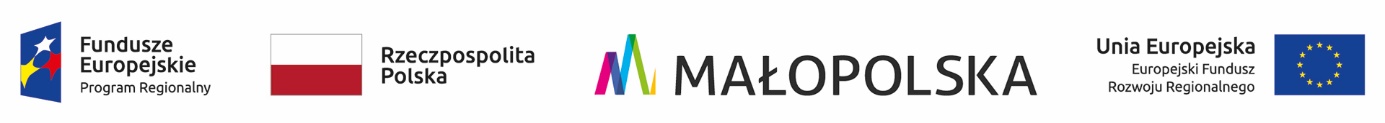 numer sprawy: OR-III.271.2.10.2022                                                                         Gorlice, 26.05.2022 r.Zamawiający:Miasto GorliceRynek 2, 38-300 GorliceInformacja o wyborze najkorzystniejszej oferty,o wykonawcach którzy złożyli oferty wraz z punktacją przyznaną ofertom1) Zamawiający – Miasto Gorlice zawiadamia, iż w postępowaniu o zamówienie publiczne prowadzonym w trybie podstawowym zgodnie z art. 275 pkt 1 ustawy Prawo zamówień publicznych na dostawę nowych elementów wyposażenia - sprzętu AGD do budynku Sokoła w Gorlicach, jako najkorzystniejsza została wybrana oferta nr 2 tj. oferta wykonawcy: Bawro, Barbara Wiśniewska, ul. Maczka 2/9, 56- 400 Oleśnica,Uzasadnienie faktyczne wyboru oferty:Ww. Wykonawca nie podlega wykluczeniu z ubiegania się o udzielenie zamówienia publicznego, oferta została oceniona najwyżej w oparciu o kryteria oceny ofert określone w dokumentach zamówienia i nie podlega odrzuceniu.Uzasadnienie prawne wyboru oferty:Zgodnie z art. 239 ust. 1 ustawy z dnia 11 września 2019 roku Prawo zamówień publicznych (tj.: Dz.U. z 2021 r., poz. 1129 ze zm.) zamawiający wybiera najkorzystniejszą ofertę na podstawie kryteriów oceny ofert określonych w dokumentach zamówienia.2) Wykonawcy którzy złożyli oferty w ww. postępowaniu wraz z punktacją przyznaną ofertom                  w każdym kryterium oceny ofert i łączną punktacją:                                                                                                        ......................................................                                                                                                                          (podpis kierownika zamawiającego)K/o:1. strona internetowa prowadzonego postępowania – platforma zakupowa2. a/aSporządził: Marta Ziaja - inspektor, Wydział Organizacyjny, Dział Zamówień Publicznych, tel. 183551252            nr ofertynazwa i siedziba wykonawcycena oferty bruttoliczba punktów                w kryterium:cena - 60%liczba punktów                w kryterium:okres gwarancji               - 40 %suma punktów1P.H.U. Gastro Centrum Adam Koprowskial. Poznańska 70A64- 920 Piła  21 051,20 zł39,40 26,6666,062BawroBarbara Wiśniewskaul. Maczka 2/956- 400 Oleśnica13 825,20 zł60401003TAS Tomasz Orlikowskiul. Grunwaldzka 12/83 99- 300 Kutno 14 378,70 zł57,694097,694PH ENERGIA s.c.ul. Warszawska 15125- 547 Kielce14 892,93 zł55,694095,695Invest Horeca Bistro Mariusz Gajdosul. Zawiszy Czrnego 24 33- 300 Nowy Sącz15 576,29 zł(cena poprawiona w ramach oczywistej omyłki rachunkowej                     z ceny 14766,33 zł)53,254093,25